Section 3(1)(b) of the Dormancy & Shutdown Regulation gives permit holders the ability to provide written notice to the Regulator that a well is dormant. Sites that are declared as dormant then follow the classification of dormant sites as per Section 4 of the Dormancy & Shutdown Regulation. 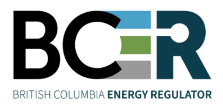 SITE DORMANCY DECLARATION FORMAll submissions to be received digitally via email to dormantsites@bc-er.ca Date ReceivedADMINISTRATIVE INFORMATIONADMINISTRATIVE INFORMATIONADMINISTRATIVE INFORMATIONADMINISTRATIVE INFORMATIONADMINISTRATIVE INFORMATIONADMINISTRATIVE INFORMATIONAPermit Holder:Permit Holder:Permit Holder:Permit Holder:Permit Holder:Permit Holder:Permit Holder:Mailing Address:Mailing Address:Mailing Address:Mailing Address:Mailing Address:Mailing Address:Mailing Address:City:City:City:Province:Province:Postal Code:Postal Code:Name:Name:Name:Title/Position:Title/Position:Title/Position:Title/Position:Phone Number:Phone Number:Phone Number:Email Address:Email Address:Email Address:Email Address:SITE DORMANCY DECLARATIONSSITE DORMANCY DECLARATIONSSITE DORMANCY DECLARATIONSSITE DORMANCY DECLARATIONSSITE DORMANCY DECLARATIONSSITE DORMANCY DECLARATIONSBThe following sites are being declared as dormant under Section 3(1)(b) of the Dormancy & Shutdown Regulation. If additional space is required, you may submit an Excel spreadsheet with the same columns and headers as shown below along with this Site Dormancy Declaration Form.The following sites are being declared as dormant under Section 3(1)(b) of the Dormancy & Shutdown Regulation. If additional space is required, you may submit an Excel spreadsheet with the same columns and headers as shown below along with this Site Dormancy Declaration Form.The following sites are being declared as dormant under Section 3(1)(b) of the Dormancy & Shutdown Regulation. If additional space is required, you may submit an Excel spreadsheet with the same columns and headers as shown below along with this Site Dormancy Declaration Form.The following sites are being declared as dormant under Section 3(1)(b) of the Dormancy & Shutdown Regulation. If additional space is required, you may submit an Excel spreadsheet with the same columns and headers as shown below along with this Site Dormancy Declaration Form.The following sites are being declared as dormant under Section 3(1)(b) of the Dormancy & Shutdown Regulation. If additional space is required, you may submit an Excel spreadsheet with the same columns and headers as shown below along with this Site Dormancy Declaration Form.The following sites are being declared as dormant under Section 3(1)(b) of the Dormancy & Shutdown Regulation. If additional space is required, you may submit an Excel spreadsheet with the same columns and headers as shown below along with this Site Dormancy Declaration Form.The following sites are being declared as dormant under Section 3(1)(b) of the Dormancy & Shutdown Regulation. If additional space is required, you may submit an Excel spreadsheet with the same columns and headers as shown below along with this Site Dormancy Declaration Form.WA NumberWellsite Dormancy DateWellsite Dormancy DateWell Dormancy Type(A, B, C)Well Dormancy Type(A, B, C)FORM SUBMISSION DECLARATIONFORM SUBMISSION DECLARATIONFORM SUBMISSION DECLARATIONFORM SUBMISSION DECLARATIONFORM SUBMISSION DECLARATIONFORM SUBMISSION DECLARATIONCIn completing this declaration form I_______________________________________________(Print Name) solemnly declare that the information provided above is true and that no relevant information has been omitted, I make this solemn declaration conscientiously believing it to be true and knowing that it is of the same legal force and effect as if made under oath. I further declare that I am authorized to submit this form on behalf of the permit holder.In completing this declaration form I_______________________________________________(Print Name) solemnly declare that the information provided above is true and that no relevant information has been omitted, I make this solemn declaration conscientiously believing it to be true and knowing that it is of the same legal force and effect as if made under oath. I further declare that I am authorized to submit this form on behalf of the permit holder.In completing this declaration form I_______________________________________________(Print Name) solemnly declare that the information provided above is true and that no relevant information has been omitted, I make this solemn declaration conscientiously believing it to be true and knowing that it is of the same legal force and effect as if made under oath. I further declare that I am authorized to submit this form on behalf of the permit holder.In completing this declaration form I_______________________________________________(Print Name) solemnly declare that the information provided above is true and that no relevant information has been omitted, I make this solemn declaration conscientiously believing it to be true and knowing that it is of the same legal force and effect as if made under oath. I further declare that I am authorized to submit this form on behalf of the permit holder.In completing this declaration form I_______________________________________________(Print Name) solemnly declare that the information provided above is true and that no relevant information has been omitted, I make this solemn declaration conscientiously believing it to be true and knowing that it is of the same legal force and effect as if made under oath. I further declare that I am authorized to submit this form on behalf of the permit holder.In completing this declaration form I_______________________________________________(Print Name) solemnly declare that the information provided above is true and that no relevant information has been omitted, I make this solemn declaration conscientiously believing it to be true and knowing that it is of the same legal force and effect as if made under oath. I further declare that I am authorized to submit this form on behalf of the permit holder.In completing this declaration form I_______________________________________________(Print Name) solemnly declare that the information provided above is true and that no relevant information has been omitted, I make this solemn declaration conscientiously believing it to be true and knowing that it is of the same legal force and effect as if made under oath. I further declare that I am authorized to submit this form on behalf of the permit holder.Submission Date (MM/DD/YYYY):Submission Date (MM/DD/YYYY):Submission Date (MM/DD/YYYY):Submission Date (MM/DD/YYYY):Submission Date (MM/DD/YYYY):Submission Date (MM/DD/YYYY):Submission Date (MM/DD/YYYY):Signature:Signature:Signature:Signature:Signature:Signature:Signature: